Loghi da scaricare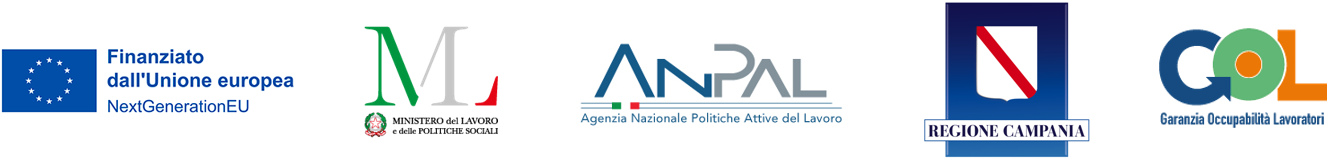 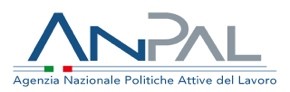 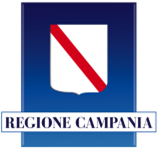 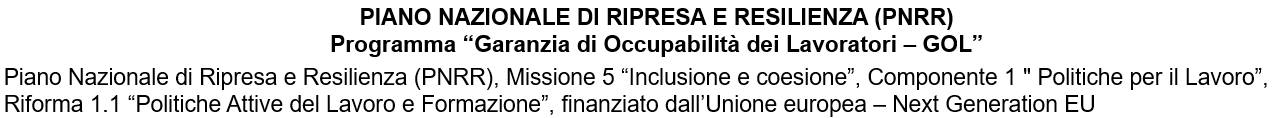 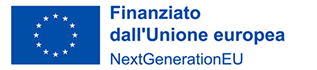 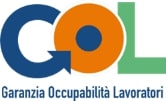 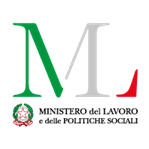 